Сумська міська радаVIІ СКЛИКАННЯ LIII СЕСІЯРІШЕННЯвід 06 лютого 2019 року № 4575-МРм. СумиРозглянувши звернення громадянки, надані документи, відповідно до протоколу засідання постійної комісії з питань архітектури, містобудування, регулювання земельних відносин, природокористування та екології Сумської міської ради від 15.11.2018 № 134, статті 12, 79-1, 118, 121 Земельного кодексу України, статті 55 Закону України «Про землеустрій», керуючись пунктом 34 частини першої статті 26 Закону України «Про місцеве самоврядування в Україні», Сумська міська рада  ВИРІШИЛА:Надати Савченко Галині Борисівні дозвіл на розроблення технічної документації із землеустрою щодо встановлення (відновлення) меж земельної ділянки в натурі (на місцевості), на якій знаходиться незавершений будівництвом жилий будинок, що складає 71% готовності для подальшої передачі їй у власність земельної ділянки за адресою: м. Суми, вул. Заозерна, 37, площею 0,1000 га, кадастровий номер 5910136600:09:008:0030. Категорія та цільове призначення земельної ділянки: землі житлової та громадської забудови Сумської міської ради для будівництва і обслуговування жилого будинку, господарських будівель і споруд (присадибна ділянка).Секретар Сумської міської ради                                                             А.В. БарановВиконавець: Клименко Ю.М.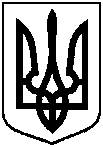 Про надання дозволу Савченко Галині Борисівні на розроблення технічної документації із землеустрою щодо встановлення (відновлення) меж земельної ділянки в натурі (на місцевості) за адресою: м. Суми,                         вул. Заозерна, 37